Screen SharingMany students benefit from being able to see anything that is projected on the board on their own device. This can be achieved through a number of programs, depending on what the school is already using.Microsoft TeamsStart a Teams meeting with your student.Open your PowerPoint/Document/Window.Click "Share" next to the leave button, or use the shortcut Ctrl+Shift+E.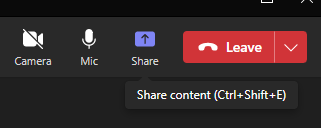 Click "Window" and choose the one you want to share.If you're using a PowerPoint, start it now.Student can view the PowerPoint on their device, while it is also projected on the screen/whiteboard for the whole class.Google MeetStart a meeting with your student in Google Meet.Open your PowerPoint/Document/Window.Click "Present now" near the hangup button.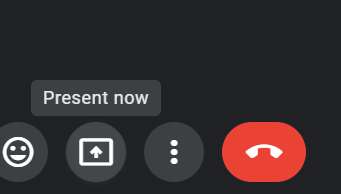 Click "A window" and choose the one you want to share.If you're using a PowerPoint, start it now.Students can view the PowerPoint on their device, while it is also projected on the screen/whiteboard for the whole class.If the student is using an iPad, they can tap and hold the presentation and choose to make it full screen.ZoomStart a meeting with your student in Zoom.Open your PowerPoint/Document/Window.Click "Share Screen" or use the Alt+S shortcut.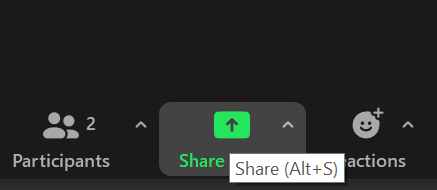 Click on the Window you want to share (not the screen) and click "Share".If you're using a PowerPoint, start it now.Students can view the PowerPoint on their device, while it is also projected on the screen/whiteboard for the whole class.SVRC, April 2023